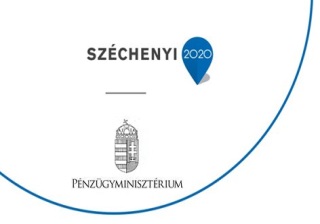 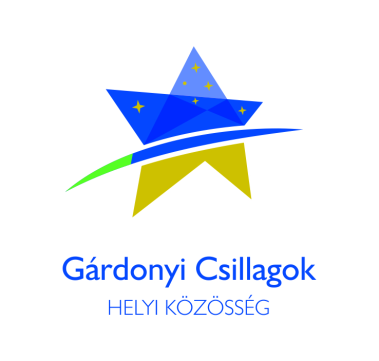 5. számú melléklet Projekt ütemtervPályázó megnevezése:Projekt címe:*A sorok szabadon bővíthetőek.Kelt:	Cégszerű aláírás:Tevékenység megnevezéseTevékenység tervezett kezdeteTevékenység tervezett befejezése1.2.3.4.5.6.7.8.